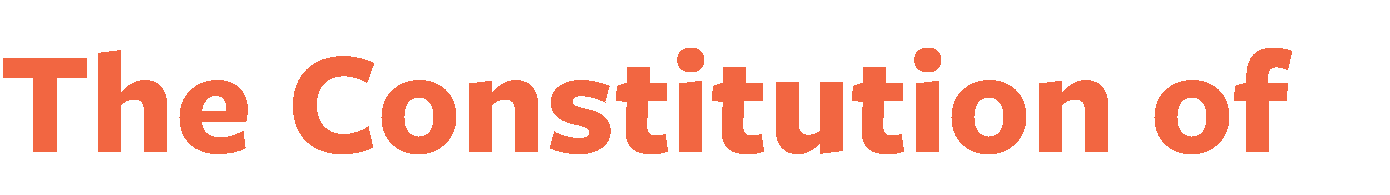 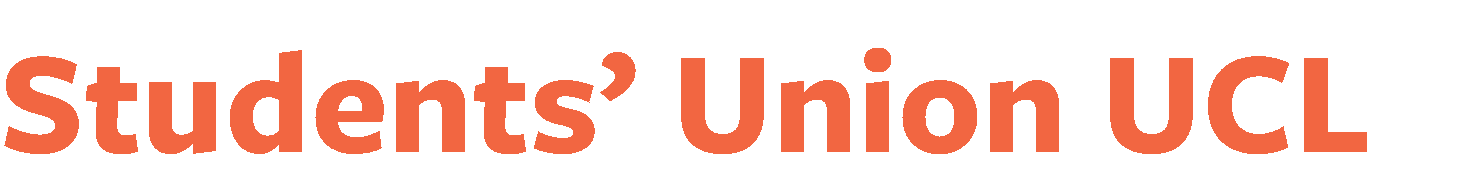 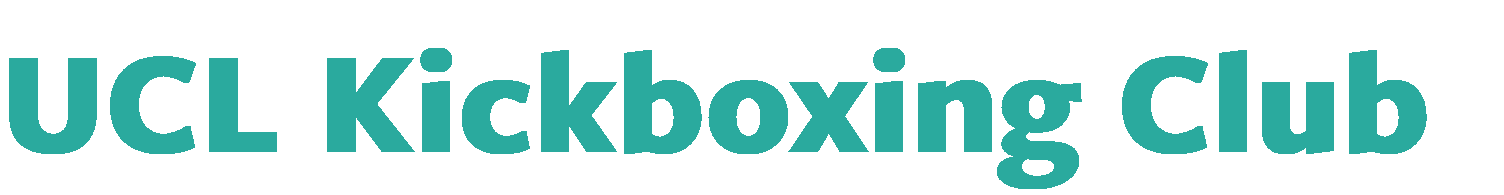 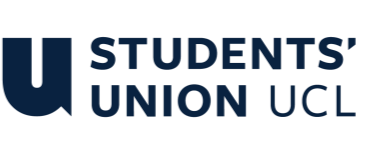 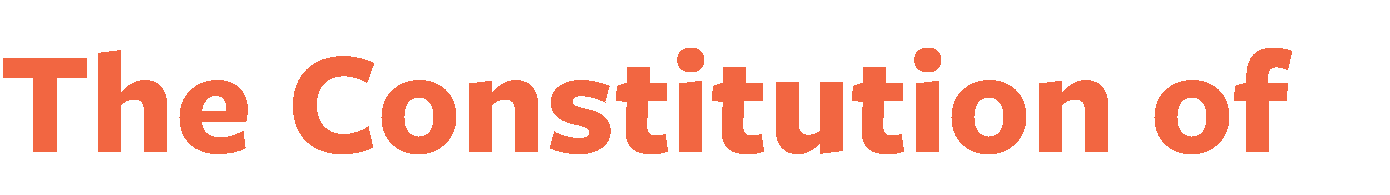 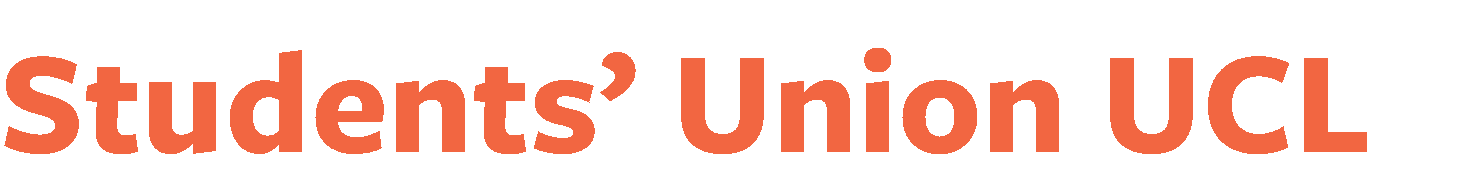 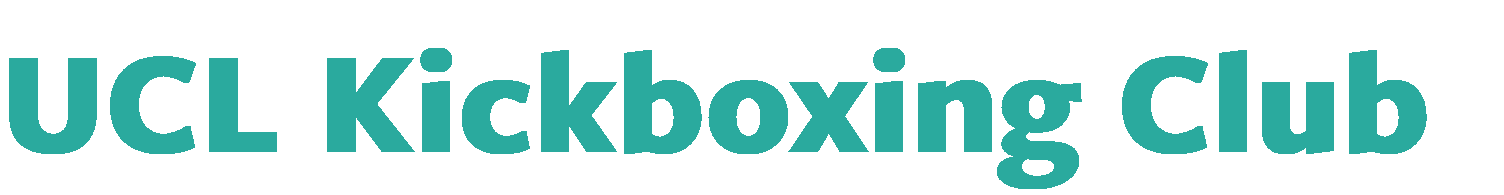 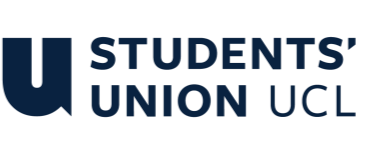 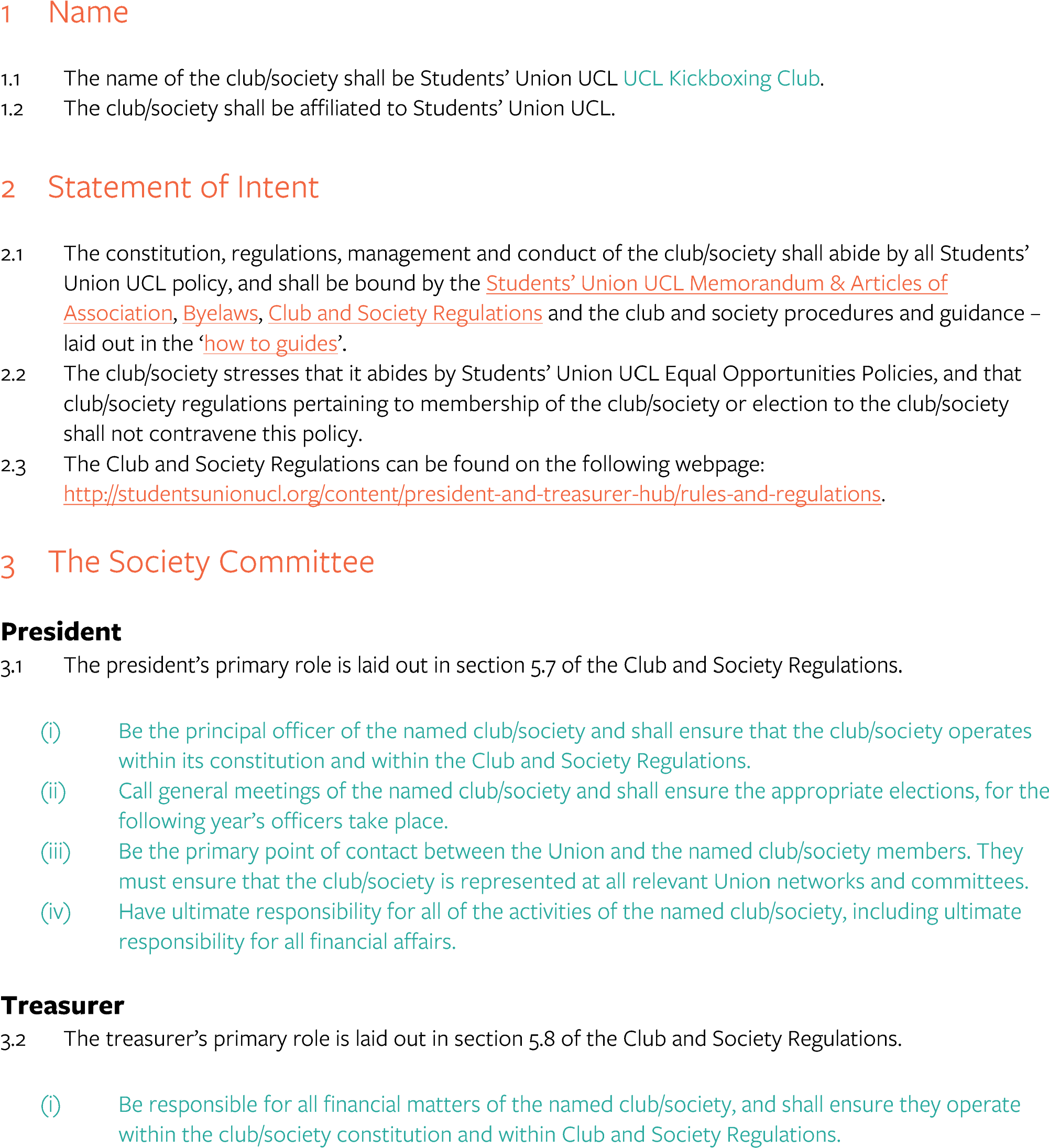 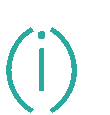 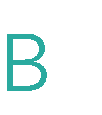 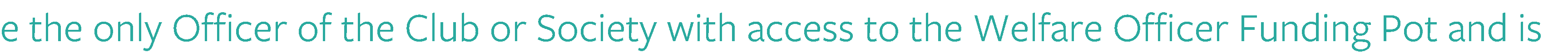 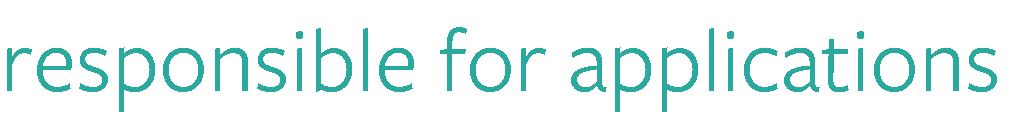 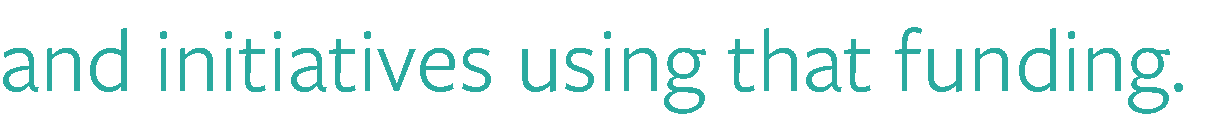 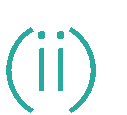 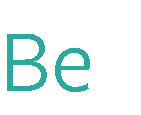 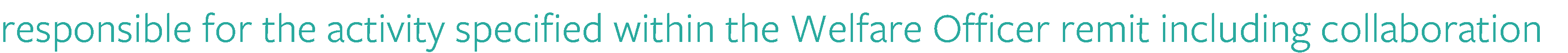 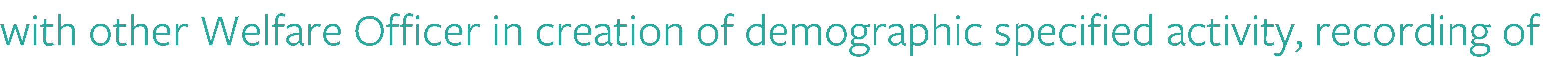 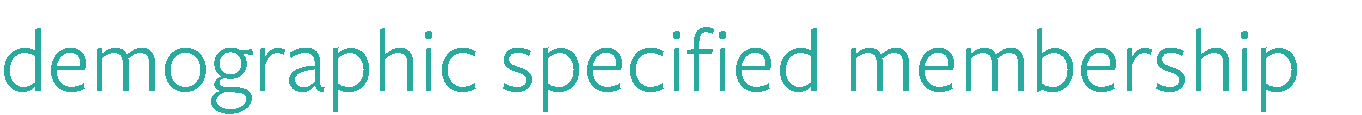 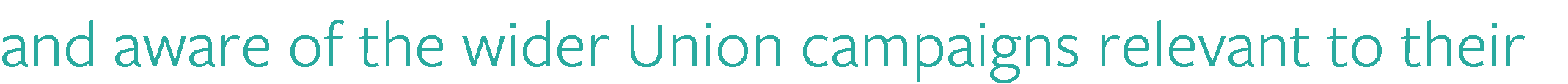 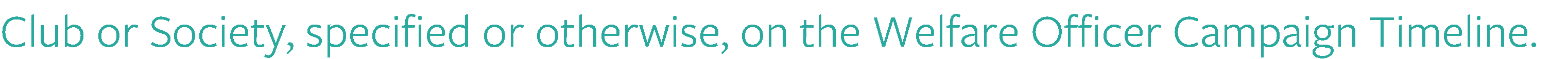 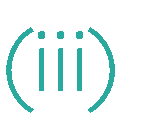 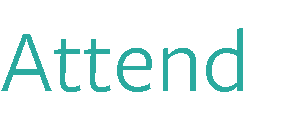 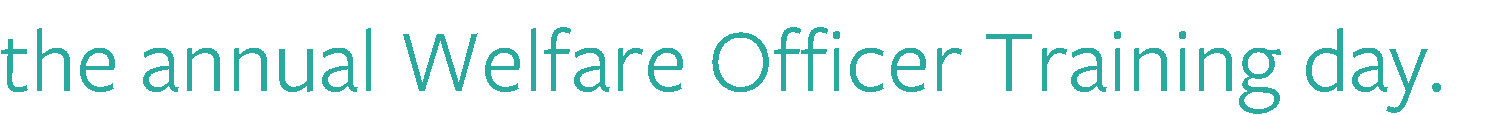 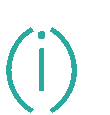 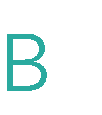 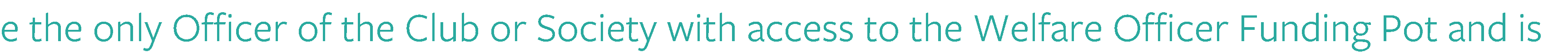 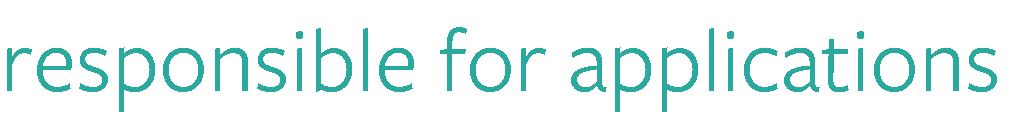 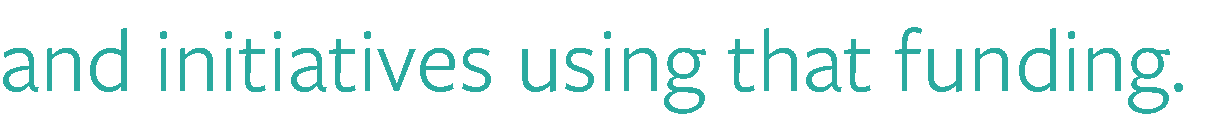 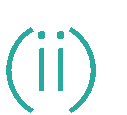 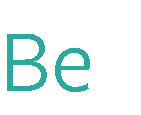 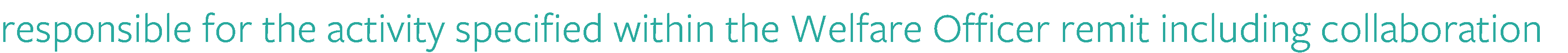 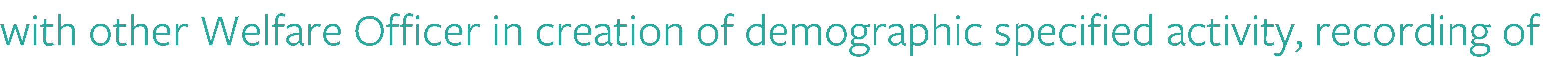 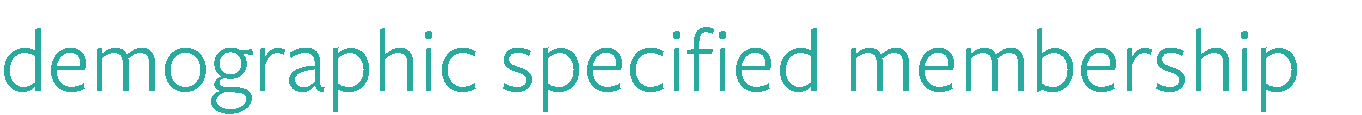 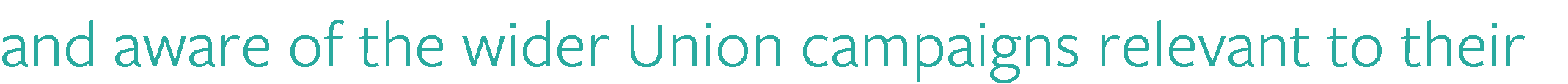 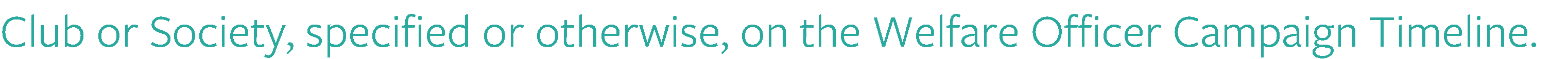 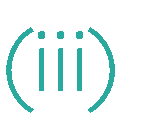 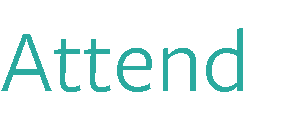 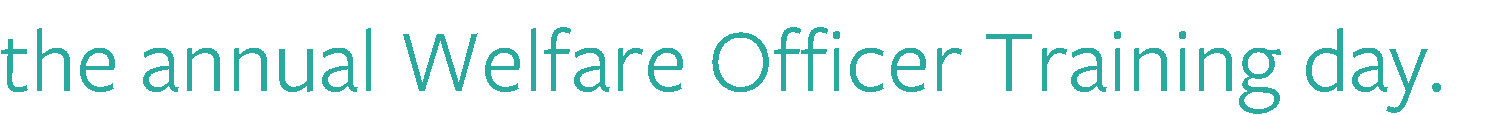 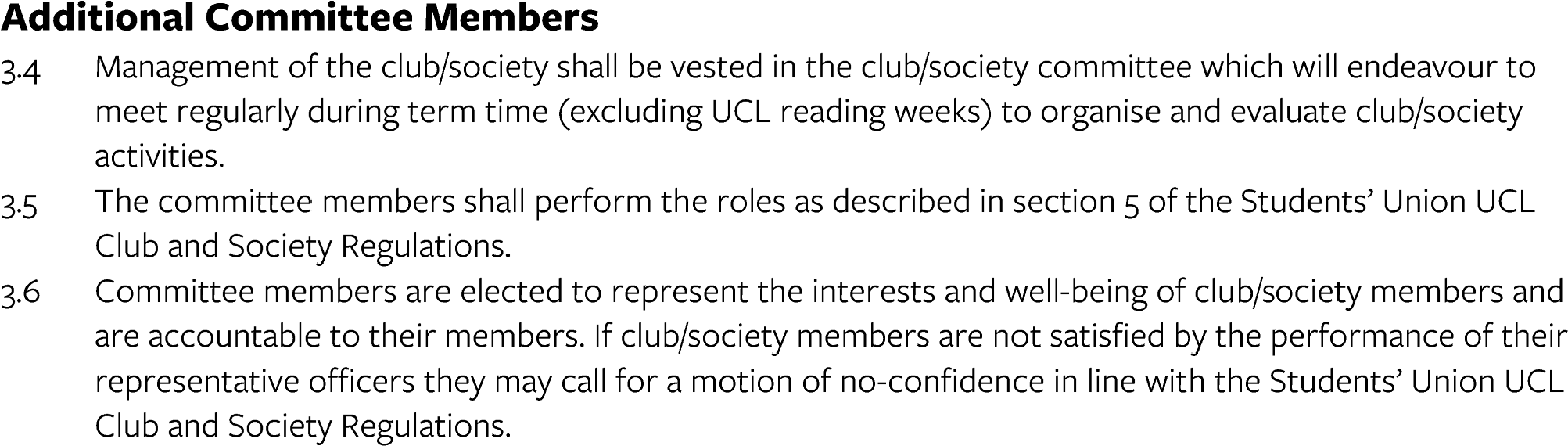 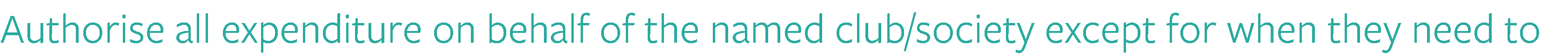 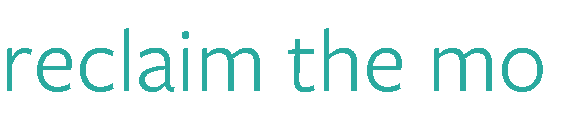 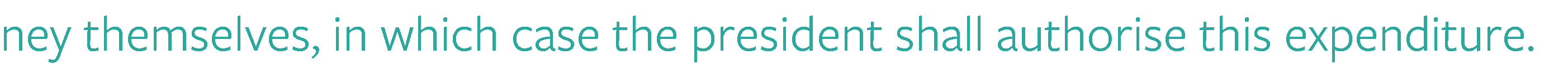 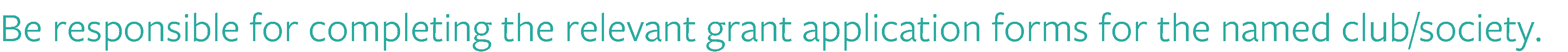 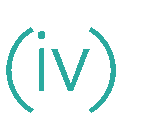 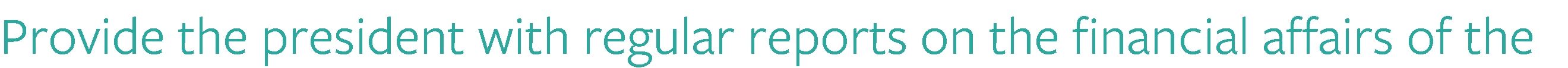 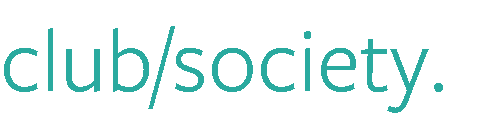 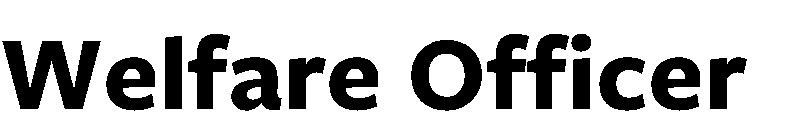 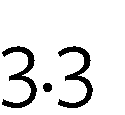 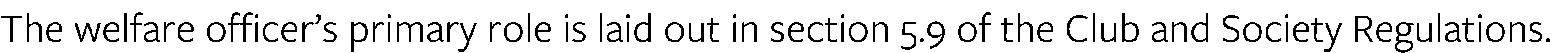 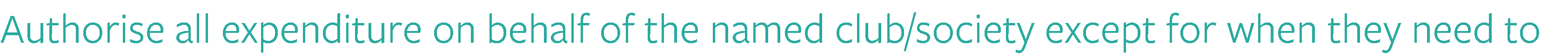 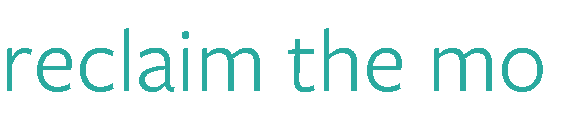 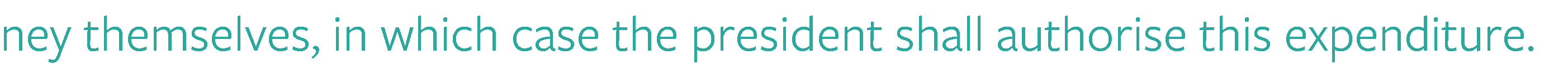 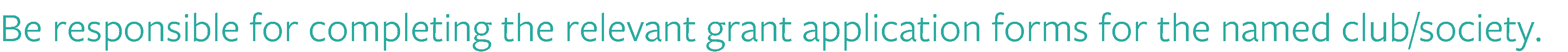 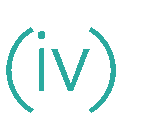 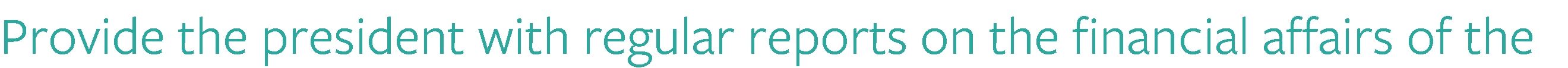 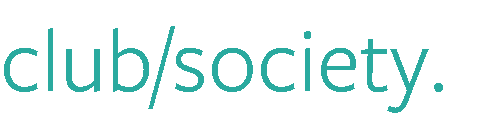 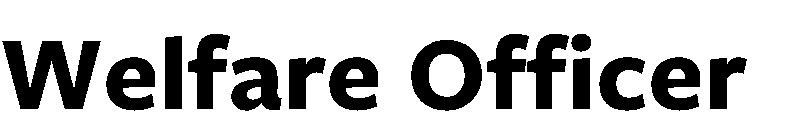 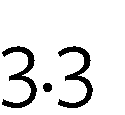 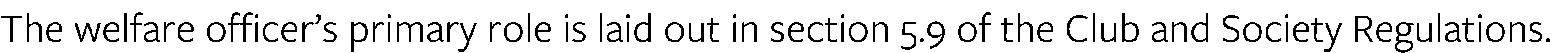 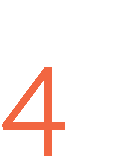 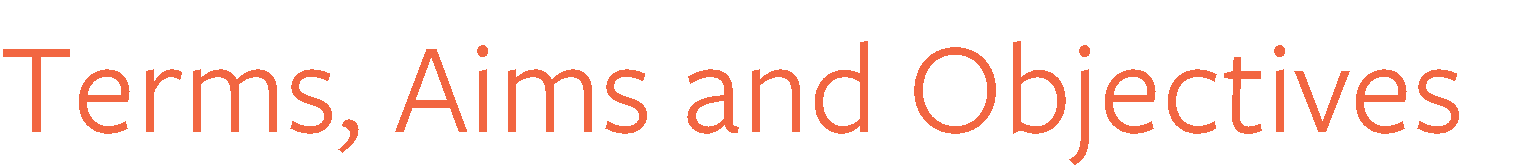 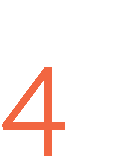 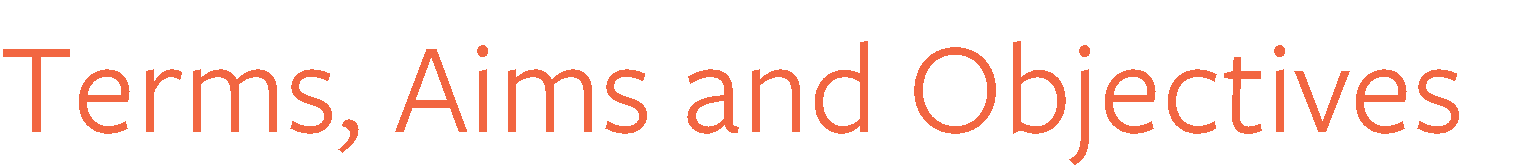 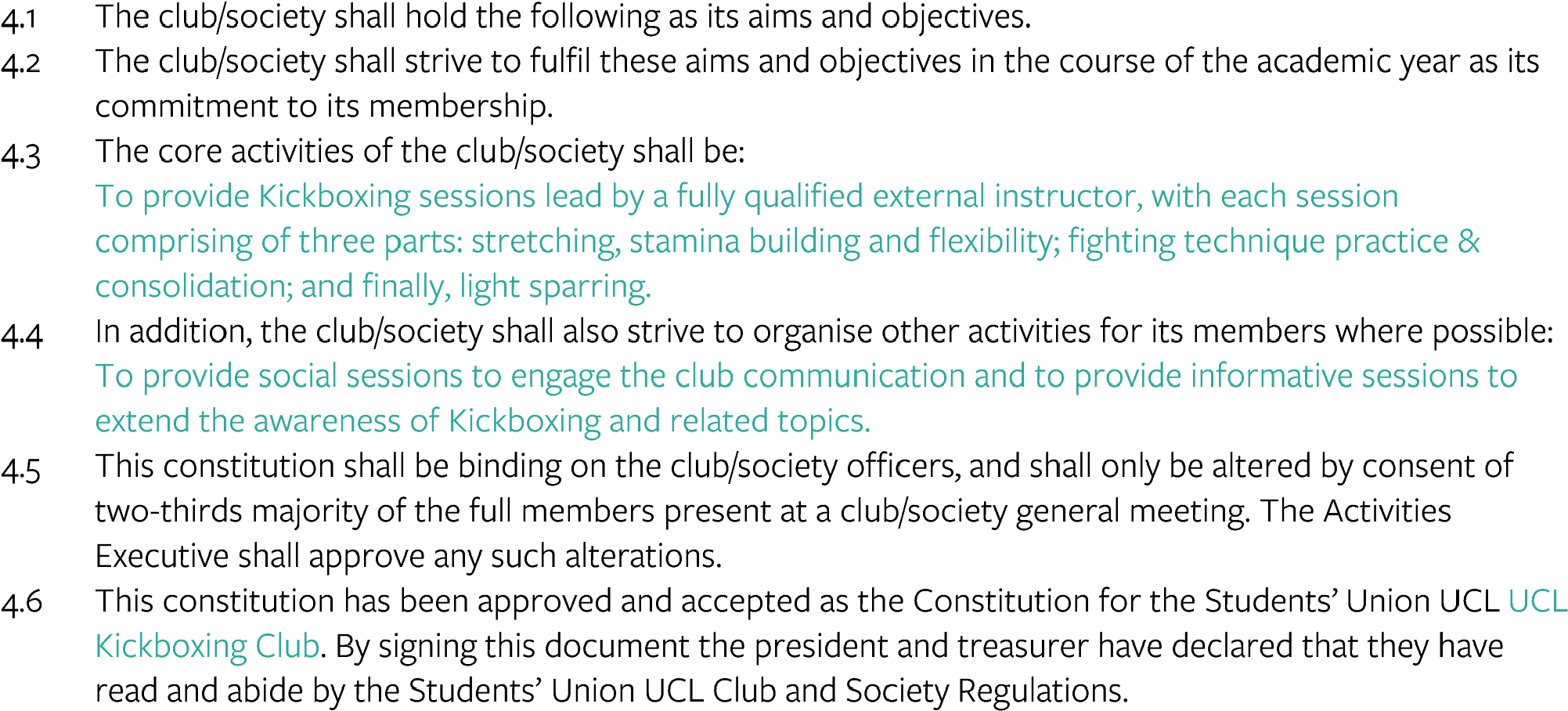 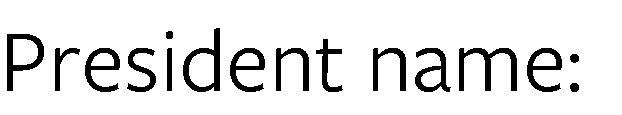 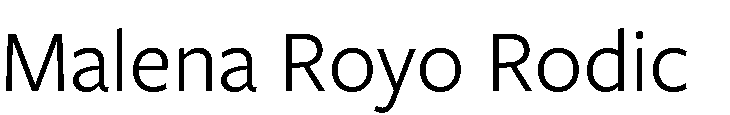 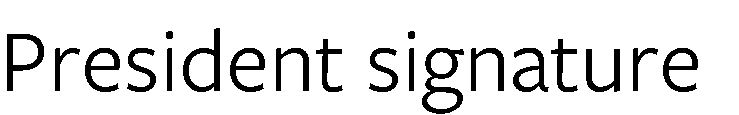 Malena Royo Rodic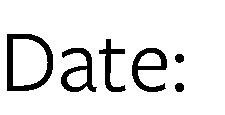 12/06/2022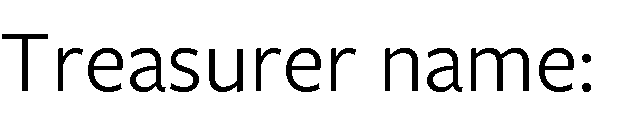 Ariadne Doriza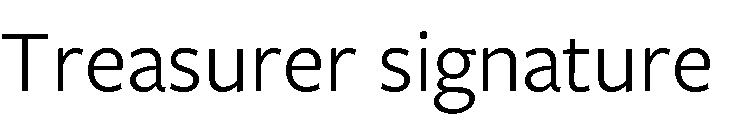 Ariadne Doriza12/06/2022